17.03.2022 | Poznaliśmy nominacje do Fryderyków 2022 w kategoriach muzyki rozrywkowej i jazzowej!Kobiety zdobywają uznanie Akademii Fonograficznej – Artystki w czołówce nominowanych.Projekty z udziałem Darii Zawiałow zdobywają najwięcej nominacji. Young Leosi, Mata, OIO, Sobel, Szczyl – nowa fala hip-hopu podbija kolejne kategorie.Ewa Bem powraca z dwiema nominacjami w kategoriach jazzowych. Akademia Fonograficzna ogłosiła dziś nominacje do nagrody Fryderyk 2022 w siedemnastu kategoriach muzyki rozrywkowej i trzech kategoriach jazzowych.Najwięcej szans na statuetkę ma w tym roku Daria Zawiałow, która zdobyła trzy nominacje indywidualne oraz cztery współdzielone z innymi muzykami. Daria będzie walczyła między innymi w kategoriach Artystka Roku, Autorka Roku oraz Album Roku Pop z płytą Wojny i noce.  Duże szanse na nagrodę ma także w kategorii Utwór Roku, gdzie nominowana jest dwukrotnie: za singiel Za krótki sen z Dawidem Podsiadło oraz I Ciebie też, bardzo, który wykonała w ramach projektu Męskie Granie Orkiestra 2021 wspólnie z Dawidem Podsiadło i Vito Bambino. Artystka ubiegać się będzie także o nagrodę dla najlepszego zespołu/projektu artystycznego ubiegłego roku jako członkini projektu Męskie Granie Orkiestra 2020 oraz dla kompozytorki roku w teamie z Michałem Kushem.sanah wyróżniono sześcioma nominacjami – dla Artystki i Autorki Roku oraz Kompozytorki Roku w teamie z Jakubem Galińskim. W kategorii Album Roku Pop nominowana została jej płyta Irenka, a w kategorii Utwór Roku – singiel kolońska i szlugi. Artystka otrzymała także nominację jako reżyserka teledysku do tego utworu, wspólnie z Michałem Pańszczykiem.Hania Rani otrzymała cztery nominacje, w tym dwie w jednej kategorii: o statuetkę dla albumu alternatywnego będą się ubiegały płyty: Music for Film and Theatre oraz Inner Symphonies - wydawnictwo przygotowane wspólnie z Dobrawą Czocher. Artystka nominowana jest także w kategoriach Kompozytorka Roku oraz Producentka Roku.Debiutująca w ubiegłym roku Kaśka Sochacka także zdobyła cztery nominacje. Wyróżniono ją nominacją dla Artystki i Kompozytorki Roku oraz za debiut fonograficzny.  Szansę na statuetkę ma także jej album Ciche dni w kategorii Album Roku Indie Pop.Akademia Fonograficzna doceniła również projekt Męskie Granie, nominując Orkiestrę Męskiego Grania 2020 w kategoriach Artysta Roku i Album Roku Pop (za album Męskie Granie 2020), a także wykonawców ubiegłorocznej edycji projektu: w kategorii Utwór Roku, za singiel I Ciebie też, bardzo oraz reżysera teledysku do tego utworu – studio MYK Collective.Młodzi wykonawcy hip-hopowi otrzymali nominacje w kilku kategoriach. W piątce najlepszych zespołów/projektów artystycznych ubiegłego roku znalazł się OIO, czyli Otsochodzi, Young Igi i OKI, a nominowani w kategorii fonograficznego debiutu Young Leosia i Szczyl zostali także wyróżnieni nominacją dla Artystki i Artysty Roku. Mata – zdobywca dwóch Fryderyków 2021, został w tym roku nominowany w kategorii Artysta Roku. Sobel został doceniony jako autor i kompozytor, uzyskując nominacje w obu tych kategoriach. Warta zauważenia jest także obecność Magiery oraz @atutowego wśród nominowanych w kategorii Producent Roku. W muzyce jazzowej z dwiema nominacjami powraca Ewa Bem, którą Akademia wyróżniła w kategorii Jazzowy Artysta Roku oraz Album Roku Jazz za płytę Live. Po dwie nominacje w tych kategoriach otrzymali także Adam Bałdych za płytę Poetry, Dorota i Henryk Miśkiewicz za Naszą miłość oraz Marcin Wasilewski za nagraną wspólnie ze swoim trio płytą En Attendant.Pełna lista nominacji znajduje się tutaj (link)Nominacje w kategoriach muzyki poważnej zostaną ogłoszone w czwartek 24 marca.Fryderyki to nagrody przyznawane przez Akademię Fonograficzną, czyli powołane przez Związek Producentów Audio Video jury, w skład którego wchodzi ponad 1,6 tys. artystów, twórców, producentów, dziennikarzy i reprezentantów branży fonograficznej. Nominowani do Fryderyków wyłaniani są w drodze tajnego głosowania wszystkich członków Akademii podzielonej na trzy sekcje: muzyki rozrywkowej, poważnej i jazzowej. Członkowie Akademii mogą należeć wyłącznie do jednej sekcji i tylko w jej obrębie mają prawo głosu. Dzięki temu każdy ma szansę wypowiedzieć się w tej dziedzinie muzyki, która jest mu najbliższa. W tegorocznej edycji Fryderyków o nominacje w kategoriach muzyki rozrywkowej ubiegało się 378 albumów, 432 teledyski i 375 utworów, a także 98 artystów, 80 artystek i 155 zespołów/projektów artystycznych. Niemal 335 twórców rywalizowało w kategoriach Autor Roku i Kompozytor Roku, a 140 producentów i producentek muzycznych – w kategorii Producent/Producentka/Team Producencki Roku. O miejsce w pierwszej piątce najważniejszych debiutantów ubiegłego roku walczyło 122 artystów.O miano najlepszych płyt jazzowych ubiegało się 101 albumów. O nominację w kategorii Jazzowy Artysta Roku walczyło 100 muzyków, a piątkę najlepszych debiutantów Akademia wybrała z grona 27 jazzmanów i jazzmanek.Ogranizator: Związek Producentów Audio Video, Akademia FonograficznaPartnerzy: Związek Artystów Wykonawców Stoart, Stowarzyszenie Autorów ZAiKSO nagrodach FRYDERYKI – to najważniejsza nagroda muzyczna na polskim rynku wręczana od 1994 roku. Od 1999 roku przyznaje ją powołana przez ZPAV Akademia Fonograficzna, która zrzesza ponad 1 400 członków: twórców, kompozytorów, dziennikarzy muzycznych, przedstawicieli branży fonograficznej oraz artystów nominowanych w poprzednich edycjach nagród. Laureaci wyłaniani są w drodze dwuetapowego tajnego głosowania członków Akademii. Autorką statuetki Fryderyk jest rzeźbiarka Dorota Dziekiewicz-Pilich.W tegorocznej edycji, w marcu br. odbyła się uroczysta gala wręczenia Fryderyków w kategoriach muzyki poważnej. Pozostałe zaplanowane w ramach Fryderyk Festiwal wydarzenia, w tym gala muzyki rozrywkowej i jazzowej, musiały zostać odwołane w związku z rosnącym zagrożeniem epidemicznym i decyzją administracyjną o odwołaniu imprez masowych.O Związku Producentów Audio Video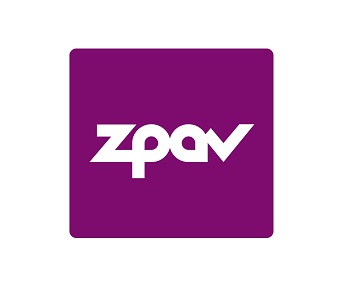 ZPAV jest stowarzyszeniem producentów fonogramów i wideogramów muzycznych, zrzeszającym ok. 90% rynku muzycznego w Polsce. Posiada zezwolenie ministra kultury i dziedzictwa narodowego na zbiorowe zarządzanie prawami producentów fonograficznych. Od momentu powstania w 1991 roku ZPAV prowadzi działania na rzecz dynamicznego rozwoju rynku muzycznego w Polsce. Jest grupą krajową Międzynarodowej Federacji Przemysłu Fonograficznego (IFPI), która zrzesza i reprezentuje światowy przemysł muzyczny (ponad 1 400 firm w 66 krajach). ZPAV działa na forum legislacyjnym, współpracuje z organami ścigania i wymiaru sprawiedliwości w dziedzinie ograniczenia naruszeń praw autorskich i pokrewnych, prowadzi szerokie działania edukacyjne oraz promocyjne, wspierające rozwój rynku muzycznego, m.in. opracowuje Oficjalną Listę Sprzedaży (OLiS) oraz przyznaje wyróżnienia Złotych, Platynowych i Diamentowych Płyt.Od 1995 r. ZPAV jest organizatorem Fryderyków – nagród muzycznych, przyznawanych przez środowisko muzyczne: muzyków, autorów, kompozytorów, producentów muzycznych, dziennikarzy i branżę fonograficzną, zrzeszonych w Akademii Fonograficznej.KONTAKT DLA MEDIÓW:
ZPAV / AKADEMIA FONOGRAFICZNA
Katarzyna Kowalewska: k.kowalewska@zpav.pl, tel.: +48 781 268 180